Sample Assessment Outline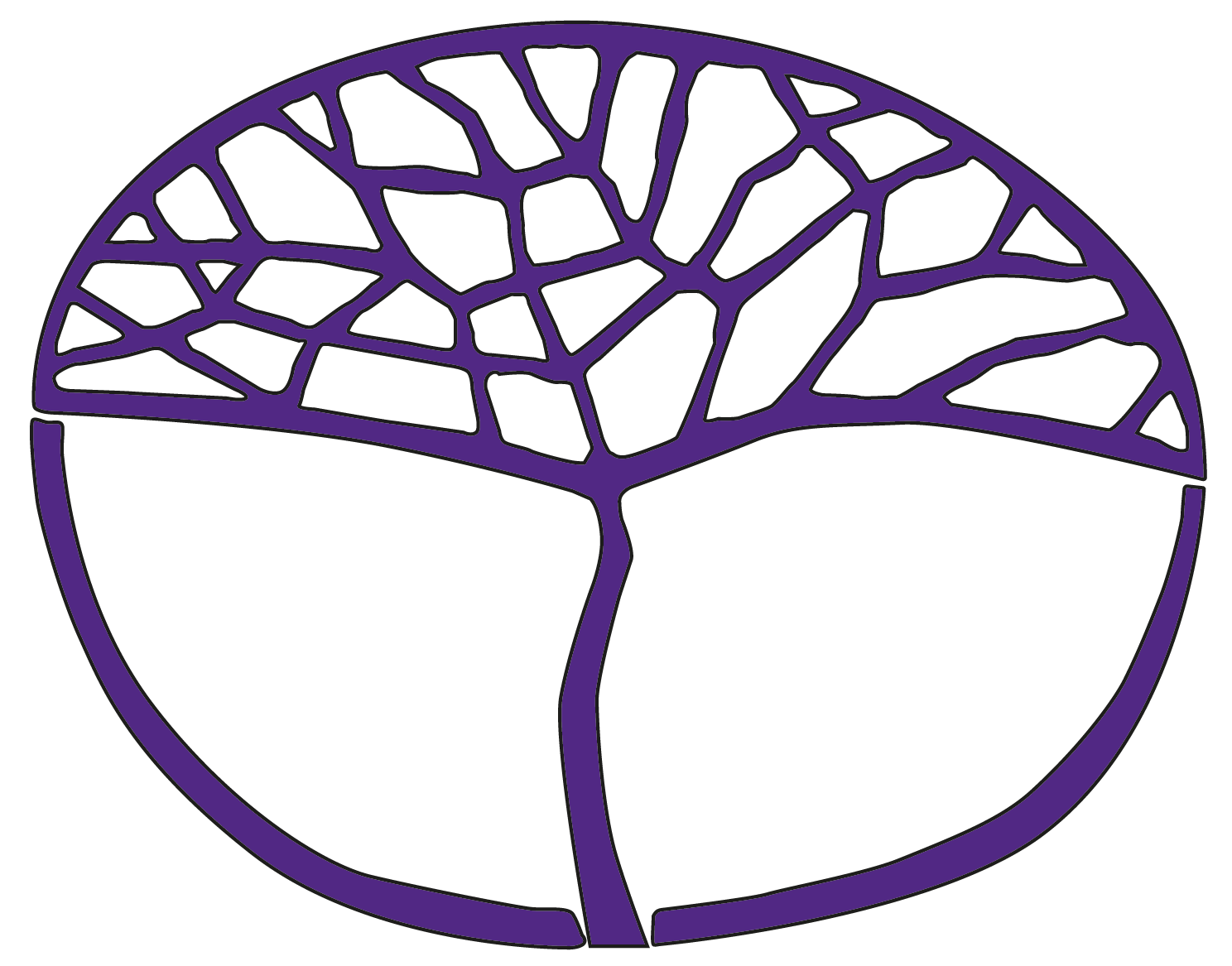 Tamil: Background LanguageATAR Year 11Acknowledgement of CountryKaya. The School Curriculum and Standards Authority (the Authority) acknowledges that our offices are on Whadjuk Noongar boodjar and that we deliver our services on the country of many traditional custodians and language groups throughout Western Australia. The Authority acknowledges the traditional custodians throughout Western Australia and their continuing connection to land, waters and community. We offer our respect to Elders past and present.Copyright© School Curriculum and Standards Authority, 2023This document – apart from any third-party copyright material contained in it – may be freely copied, or communicated on an intranet, for non-commercial purposes in educational institutions, provided that the School Curriculum and Standards Authority is acknowledged as the copyright owner, and that the Authority’s moral rights are not infringed.Copying or communication for any other purpose can be done only within the terms of the Copyright Act 1968 or with prior written permission of the School Curriculum and Standards Authority. Copying or communication of any third party copyright material can be done only within the terms of the Copyright Act 1968 or with permission of the copyright owners.Any content in this document that has been derived from the Australian Curriculum may be used under the terms of the Creative Commons Attribution 4.0 International licence.DisclaimerAny resources such as texts, websites and so on that may be referred to in this document are provided as examples of resources that teachers can use to support their learning programs. Their inclusion does not imply that they are mandatory or that they are the only resources relevant to the course.Sample assessment outlineTamil: Background Language – ATAR Year 11Unit 1 and Unit 2Assessment componentAssessment 
type Assessment 
type weightingAssessmenttaskweightingWeek dueAssessment taskPracticalOral communication25%12.5%Semester 1Week 15Task 3: Our changing environmentParticipate in an 8–10 minute conversation in Tamil.PracticalOral communication25%12.5%Semester 2Week 15Task 7: Media and communication Give a 10–12 minute speech in Tamil. PracticalPractical (oral) examination 10%5%Semester 1Examination weekTask 4 (a): Semester 1 examination A representative sampling of the syllabus content from Semester 1, using a modified examination design brief from the ATAR Year 12 syllabus – 8–10 minutes.PracticalPractical (oral) examination 10%5%Semester 2Examination weekTask 8 (a): Semester 2 examination A representative sampling of the syllabus content from Semester 2, using a modified examination design brief from the ATAR Year 12 syllabus – 10–12 minutes. WrittenResponding to texts 30%15%Semester 1Week 10Task 2: Traditions and values in a contemporary societyListen to, read and view texts in Tamil and respond in Tamil or English, as specified, to questions in Tamil or English.WrittenResponding to texts 30%15%Semester 2Week 10Task 6: Tamil identity in the Australian contextListen to, read and view texts in Tamil and respond in Tamil or English, as specified, to questions in Tamil or English.WrittenWritten communication15%7.5%Semester 1Week 4Task 1: Young people and their relationships  Write an account of approximately 200 words in Tamil.WrittenWritten communication15%7.5%Semester 2Week 4Task 5: Pressures in today’s societyWrite an informative article of approximately 250 words in Tamil.WrittenWritten examination20%10%Semester 1Examination weekTask 4 (b): Semester 1 examinationA representative sampling of the syllabus content from Semester 1, using a modified examination design brief from the Year 12 syllabus – 2 hours.WrittenWritten examination20%10%Semester 2Examination weekTask 8 (b): Semester 2 examinationA representative sampling of the syllabus content from Semester 2, using a modified examination design brief from the Year 12 syllabus – 2.5 hours.Total100%100%